Online Course Design MatrixCourse Title:Course Description:Part 1:  Determining Course GoalsCourse Goals:1.2.3.4.5.
Convert goals to weekly topics:Part 2:  Developing measurable objectives / instructional activities / assessmentBreak the broad, general goals into specific objectives:Adapted from UCCS Assessment Office – SAAC/Mapping Outcomes to Measures/Sources of EvidencePart 3:  Conduct a final review of the design matrixReview your matrix and consider the following: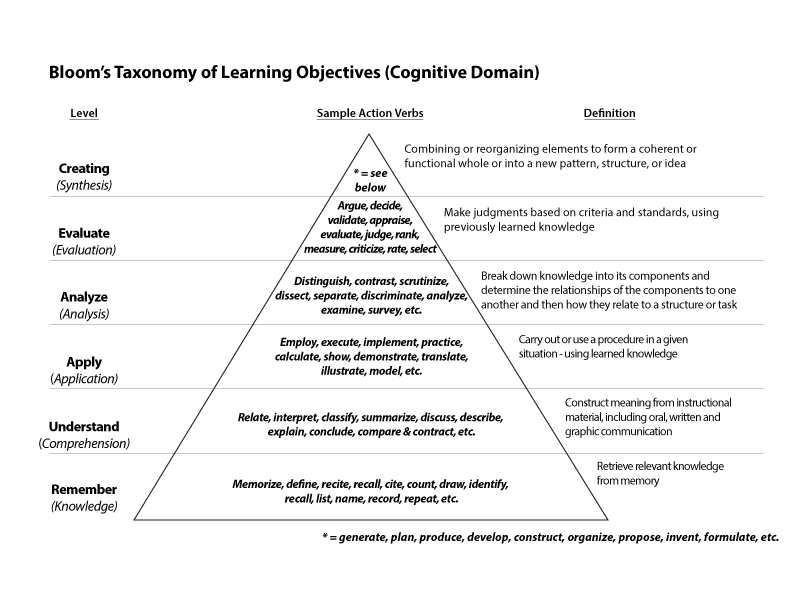 Course GoalCourse Module or weekly topicCourse goal #1Week / Topic / Module #1Course goal #2Week / Topic / Module #2Course goal #3Week / Topic / Module #3Course goal #4Week / Topic / Module #4Weekly topic / moduleAssociated goal(s)How will learners learn?How will I know they have learned?What do I want my learners to know?Write a specific, measurable, learner-centered objective in this column?Bloom’s TaxonomyLearning Activities (What activities can I use to demonstrate that learners will meet the objective(s)?)Learning Activities (What activities can I use to demonstrate that learners will meet the objective(s)?)Learning Activities (What activities can I use to demonstrate that learners will meet the objective(s)?)Learning Activities (What activities can I use to demonstrate that learners will meet the objective(s)?)Learning Activities (What activities can I use to demonstrate that learners will meet the objective(s)?)Assessment (How will I assess the learners on this learning objective?  Which format is best?Assessment (How will I assess the learners on this learning objective?  Which format is best?Assessment (How will I assess the learners on this learning objective?  Which format is best?Assessment (How will I assess the learners on this learning objective?  Which format is best?Assessment (How will I assess the learners on this learning objective?  Which format is best?Weekly topic / moduleAssociated goal(s)How will learners learn?How will I know they have learned?What do I want my learners to know?Write a specific, measurable, learner-centered objective in this column?Bloom’s TaxonomyClass Lecture or Lecture NotesTeam ActivityCase StudyOther activity?Objective test or examReflective paperFinal ProjectOtherLearning Objective #1Learning Objective #2Learning Objective #3Make sure each learning objective is aligned with the instructional activity, instructional materials, course technology, and the assessment instrumentThe course provides a variety of activities that promote active learning (e.g., discussion forums collaborative assignments, problem-based learning activities, etc.The course includes a number of practice activities to help learners achieve the learning objectives (e.g., non-grades quizzes, worksheets, reflective activities, etc.)The workload is manageable for you as the instructor, and your learners.  Make sure to develop activities that learners will have time to complete and you will have time to grade.Consider the time it will take to develop the content and activities you have specified in the matrix.  Keep it simpler the first time you teach the course and then add enhancements for each subsequent course offering.